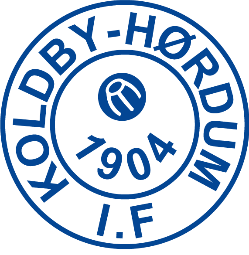 Love for Koldby-Hørdum Idrætsforening§1: Foreningens navn og Hjemsted
Foreningens navn er Koldby-Hørdum Idrætsforening 
Foreningen er dannet ved en sammenslutning af Koldby Idrætsforening og Hørdum Idrætsforening af 1904.
Foreningens hjemsted er Thisted kommune. §2: Foreningens formål
Koldby-Hørdum Idrætsforenings formål er at fremme interessen og mulighederne for at udøve idræt. Foreningen har også til formål at styrke fællesskabet og det sociale liv i foreningen, og fremme medlemmernes lyst til at engagere sig og tage medansvar i foreningen gennem folkeoplysende aktiviteter.  §3: Foreningens organisation1. Generalforsamling (GF) som er klubbens øverste myndighed2. Hovedbestyrelsen (HB) består af 7 medlemmer. Klubbens formand, næstformand, kasserer og sekretær (vælges på GF) – samt formændene for specialafdelingerne. 
HB koordinerer klubbens daglige drift og HB fastsætter selv sin forretningsorden.3. Forretningsudvalget (FU) består af 4 medlemmer. Klubbens formand, næstformand, kasserer og sekretær, hvoraf ingen samtidig kan indgå i en specialafdelings bestyrelse.
FU behandler forslag over de budgetterede udgifter fra specialafdelingerne og forelægger klubbens samlede budgetforslag for HB til behandling og godkendelse.
Alle beslutninger føres til referat.4. Specialafdelingerne (SA): Varetager den daglige drift af deres egen idrætsgren, herunder rekruttering af trænere, holdledere, indkøb af materialer m.m., samt valg af kampfordeler.SA er følgende:
Seniorfodbold 
Ungdomsfodbold 
Gymnastik/Badminton/VolleyballDe enkelte SA består af 4-7 medlemmer. Minimum er formand, næstformand, sekretær + 1 medlem. SA er selvsupplerende. SA vælges på GF.
Seniorfodbold og Ungdomsfodbold træder i kraft umiddelbart efter GF,mens Volley/Gymnastik/Badminton træder i kraft 1. april.
SA kan frit disponere økonomisk inden for det af HB godkendte budgetforslag.§4: Medlemsforhold
Alle, der går ind for foreningens formål, kan blive medlem. Man er medlem af foreningen, når medlemskabet er registreret. Medlemskab af foreningen forudsætter betaling af kontingent. Beløbet fastsættes af generalforsamlingen. HB kan ekskludere et medlem, der arbejder imod foreningen. Det ekskluderede medlem kan skriftligt forlange, at eksklusionen bliver prøvet førstkommende generalforsamling.§5: Regnskab og kontingent
Regnskabsåret er fra 1. januar til 31. december.
Kontingent fastsættes for et år ad gangen på den årlige GF. HB er ansvarlig for at der udarbejdes årsregnskab.
Regnskabet revideres af en ekstern revisor.
Det reviderede og underskrevne regnskab skal godkendes på GF.§6: Valg til forretningsudvalg og specialafdelingerFU: 2 medlemmer vælges på GF i lige år. 2 medlemmer vælges på GF i ulige år.
SA: Vælges på GF, minimum 2 i ulige år og 2 i lige år. 
Valgbar: Enhver med tilknytning til KHIF der er fyldt 16 år.Stemmeret: Har ethvert kontingentbetalende medlem, der er fyldt 16 år og som ikke er i kontingentrestance. Forældre til børn under 16 år har en stemme pr. barn, - dog har intet medlem mere end én stemme.
Skriftlig afstemning: Skal anvendes ved valg, vedtægtsændringer og andre beslutninger, hvis blot 1 medlem begærer dette. Alle afgørelser vedtages med simpelt flertal – dog skal vedtægtsændringerne besluttes med 2/3 flertal.§7: Ordinær generalforsamling
GF er foreningens øverste myndighed. Den ordinære GF skal afholdes hvert år inden udgangen af marts måned, men det tilstræbes at afholde GF hurtigst muligt i det nye år. Der indkaldes til GF med mindst 8 dages varsel ved bekendtgørelse på foreningens hjemmeside/Facebookside eller anden relevant ”medie” med angivelse af dagsorden.Dagsordenen skal indeholde følgende punkter: Valg af dirigent Valg af stemmetællere Beretninger Regnskab Fastsættelse af kontingentBehandling af evt. indkomne forslagValg af 2 medlemmer til FU (der vælges for 2 år ad gangen)Valg af 2 suppleanter til FU (vælges hvert år)Valg af medlemmer til SA (der vælges for 2 år ad gangen)Valg af medlemmer til den selvejende institution, Hørdum Hallen. Der vælges   for 2 år ad gangen, 2 medlemmer i lige år og 1 medlem i ulige år. (1 plads er udlånt til Støtteforeningen) Valg af 3 suppleanter til den selvejende institution, Hørdum Hallen (vælges   hvert år)  EventueltForslag der ønskes forelagt GF til behandling skal være formanden i hænde senest 4 dage før GF’ s afholdelse. HB har ansvaret for at der tages referat fra GF. §8 Ekstraordinær generalforsamling
Ekstraordinær GF afholdes enten på begæring af HB eller når mindst 20 stemmeberettigede medlemmer indgiver skriftlig motiveret begæring herom til formanden, der derpå snarest indkalder til den ekstraordinære GF.§9: Generalforsamlingens beslutninger
GF er beslutningsdygtige uanset antal af fremmødte. Alle beslutninger træffes ved almindeligt stemmeflertal, jvf. dog §10 og 12.
GF’s beslutninger skrives til referat.§10 Vedtægtsændringer
Forandringer i disse vedtægter kan ske på enhver GF, når mindst 1/3 af foreningens stemmeberettigede medlemmer er til stede, og når mindst 2/3 af de afgivne stemmer er for forslaget. Opnås sådant flertal på en GF, der ikke er beslutningsdygtig, skal formanden inden 14 dage med sædvanligt varsel indkalde til en ekstraordinær GF. 
Hvis også 2/3 af de afgivne stemmer er for forslaget på den ekstraordinære GF, er det vedtaget, uanset hvilket antal stemmeberettigede medlemmer, der er til stede.§11: Økonomiske forpligtelser og tegningsret
Foreningens medlemmer, bestyrelsesmedlemmer og udvalgsmedlemmer hæfter ikke personligt for indgåede forpligtelser, for hvilke alene foreningen hæfter med dens respektive formue.
Foreningens medlemmer har ikke nogen økonomiske forpligtelser overfor foreningen ud over kontingent-forpligtigelsen.
Foreningens medlemmer har ikke krav på nogen del af foreningens formue eller udbytte af nogen art.
Foreningen tegnes af 2 hovedbestyrelsesmedlemmer, hvoraf den ene skal være formanden (og ved dennes frafald næstformanden). 
Ved køb, salg eller pantsætning af fast ejendom og ved låneoptagelse tegnes foreningen af den samlede hovedbestyrelse.§12: Foreningens ophævelse
Bestemmelse af foreningens opløsning kan kun tages på en i dette øjemed særlig indkaldt ekstraordinær GF.Til dennes beslutningsdygtighed kræves, at mindst ½ af foreningens stemmeberettigede medlemmer er tilstede, og at forslagets vedtagelse at mindst ¾ af de afgivne stemmer er for forslaget.
Opnås sådant et flertal på en GF, der ikke er beslutningsdygtig, indkaldes til en ekstraordinær GF med 14 dages varsel, hvor beslutningen kan træffes med ovennævnte stemmeflertal uanset hvilket antal stemmeberettigede medlemmer der er til stede.I tilfælde af foreningens opløsning fordeles foreningens formue til andre idrætslige gøremål eller Skyum-Hørdum Sognes Fond for Kulturelle og Almen velgørende formål.Således vedtages på Koldby-Hørdum Idrætsforenings ekstraordinære generalforsamling den 27-3-23 med vedtægtsændringer af §1, §2, §3, stk. 2, §4, §5, §6, §7, §9, §10, §12.Således vedtages på Koldby-Hørdum Idrætsforenings ekstraordinære generalforsamling den 15. februar 2017. Ændring af §3, stk. 4, §6 og §7Således vedtages på Koldby-Hørdum Idrætsforenings ekstra ordinære generalforsamling den 09. oktober 2002.
Anders Vestergaard, formand Morten Smed, næstformand
Klaus Gade, sekretær Jan Møller, kasserer
Morten Bjerregaard, seniorfodbold Orla Thinggaard, ungdomsfodbold
Lene Nielsen, gymnastik/badminton/volleyballVedtægternes §3, pkt. 4 er ændret på GF den. 26. januar 1999 således, at der sker en sammenlægning af specialafdelingerne Gymnastik/Badminton og Volleyball, samt Ynglingefodbold lægges ind under Ungdomsafdelingen.